tUpcoming videoconference sessions for 2016-2017A Preview to the …“Linking UP…” provincial self advocates network      Videoconference Series – October 2016 to October 2017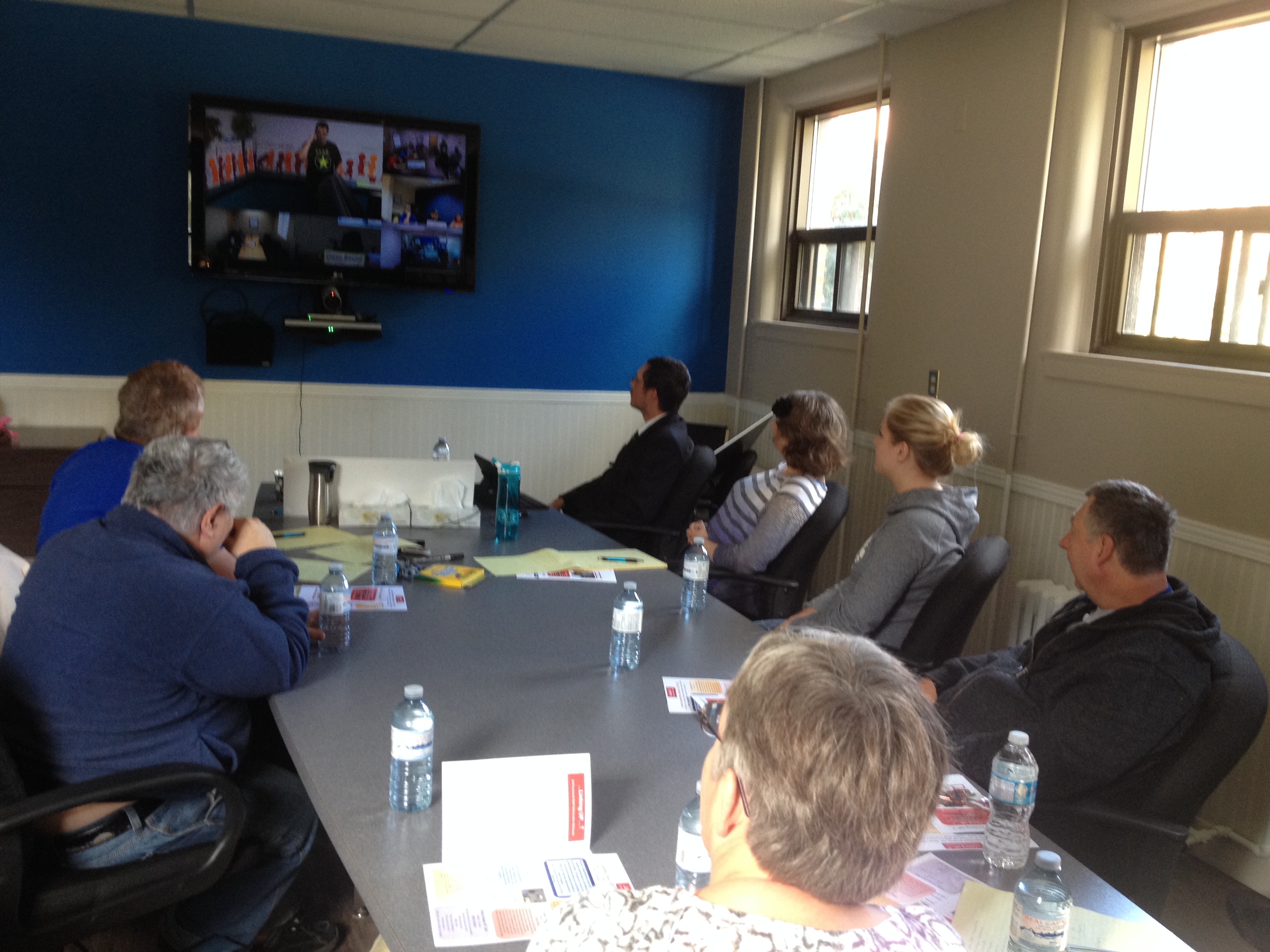 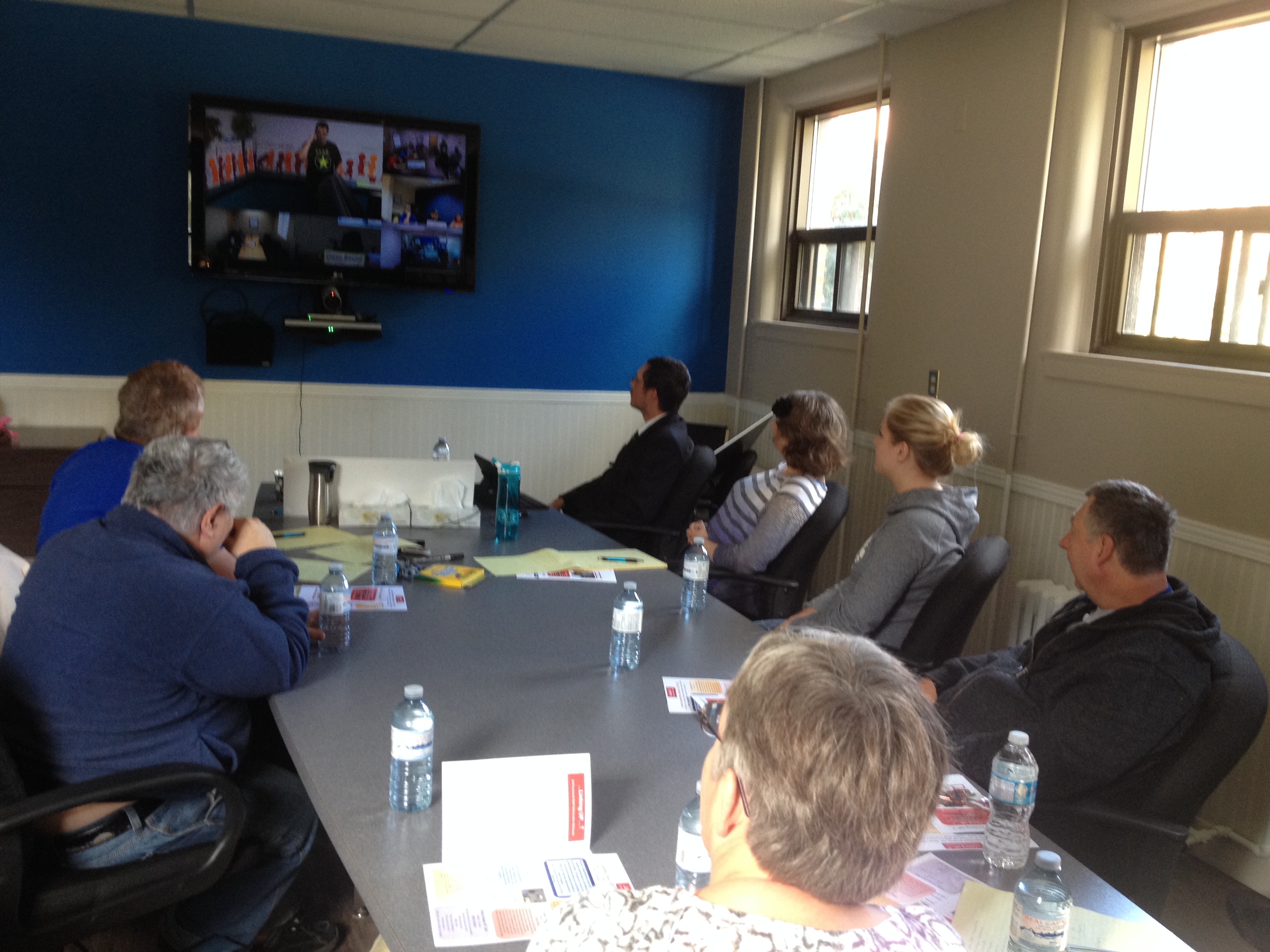 